سوال 1 – عنوان سوالسوال ۲ – عنوان سوالسوال 3 – عنوان سوالسوال 4 – عنوان سوال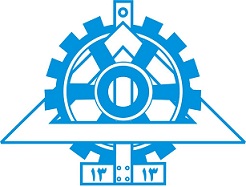 به نام خدا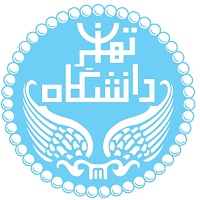 دانشگاه تهراندانشکده‌ مهندسی برق و کامپیوترشبکه های عصبی و یادگیری عمیقتمرین سری .....دانشگاه تهراندانشکده‌ مهندسی برق و کامپیوترشبکه های عصبی و یادگیری عمیقتمرین سری .....دانشگاه تهراندانشکده‌ مهندسی برق و کامپیوترشبکه های عصبی و یادگیری عمیقتمرین سری .....نام و نام خانوادگیشماره‌ دانشجوییتاریخ ارسال گزارش 